MONTE SAN MARTINO TRUST - LONDRA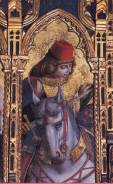 M O D U L O    D I    R I C H I E S T A(scadenza:  entro 31 GENNAIO 2020)(scrivere a macchina o stampatello)Iscrizione da ottobre 2019Attività’ lavorativa_______________________________________________________________________________(oppure)Scuola che frequenti (o che hai frequentato) e ultima classe________________________________________________Ordine e classi di scuola in cui hai appreso l’inglese: _____________________________________________________Voto conseguito nell’ultimo anno : __________________________________________________________________ L’assegnazione della borsa di studio in Inghilterra per il miglioramento della conoscenza della lingua inglese è rivolta a studenti delle scuole, con discreta preparazione di base, che risiedono nelle località d’Italia occupate dai tedeschi dopo l’armistizio dell’8 settembre 1943, dove tanti ex prigionieri di guerra furono aiutati dalla popolazione italiana.IMPORTANTE : E’ richiesta la conoscenza di base della lingua inglese.DURATA DEL CORSO : QUATTRO SETTIMANE (inizio lezione : ogni lunedì - termine venerdì).Dove preferisci frequentare          – LONDRA   	  - OXFORD :______________________________________________________________________________________________________________________________________________	LONDRA: metropoli con costo di viaggi per 1 mese per 4 zone € 200.	Mese/i in cui preferisci frequentare: gli studenti aspettati dopo il 1° Luglio 2018  perdono l’offerta della borsa se non hanno prenotato un volo otto settimane prima della data di arrivo notificata.________________________________________________________________________________________________(tenere presente che nel periodo estivo c’è alta affluenza nelle scuole)	Il soggiorno avverrà presso famiglie inglesi, di sicura affidabilità, per l’esercizio della conversazione e riceverne incoraggiamento.												LA FONDAZIONE GARANTISCE IL PAGAMENTO DEL CORSO DI LINGUA INGLESE PER QUATTRO SETTIMANE ED ANCHE IL  RELATIVO SOGGIORNO A SECONDA DELLE CONDIZIONI ECONOMICHE FAMILIARI.	Situazione di famiglia e reddituale: Dichiaro veritieri, sotto la mia personale responsabilità, che i redditi sotto indicati dei familiari conviventi, risultano essere dichiarati all’Amministrazione Finanziaria                                                                                                                                                                                                                                                                                                                                                                                                                                                                        Rel.         COGNOME E NOME                                           ATTIVITA’ SVOLTA       			ULTIMO REDDITO DENUNCIATOPar.            									              ALL’AMMINISTRAZ. FINANZIARIApdr	_________________________________________________________________________________________mdr	_________________________________________________________________________________________frl/srl	_________________________________________________________________________________________frl/srl	_________________________________________________________________________________________________________________________________________________________________________________________D I C H I A R O  inoltredi sollevare le Organizzazioni sopra indicate da ogni e qualsiasi responsabilità civile e penale prima, durante e dopo il corso di studio/soggiorno eventualmente concesso;di non essere assegnatario/a di altra borsa di studio all’estero da parte di altro ente ; gli appartenenti allo stesso nucleo familiare possono usufruire di un solo beneficio;avere acquisito un minimo di disimpegno e autosufficienza per vivere fuori casa.Mi  I M P E G N OInviare dichiarazione di accettazione della borsa di studio appena ricevuta comunicazione ufficiale, altrimenti la borsa stessa  la Fondazione sarà libera di concederla ad altro condidato/a;alla regolare frequenza del corso di lingua inglese con profitto;-	di acquistare il biglietto a/r via area classe turistica o altro, da concordare prima della partenza e di inviarne copia, entro 30 giorni dalla data dell’accettazione della borsa, per organizzare l’assistenza all’arrivo, sistemazione in famiglia e iscrizione al corso di lingua, per conoscere aeroporto arrivo, orario, numero volo e compagnia, ecc	Io sottoscritto/a dichiaro, infine, di accettare, senza riserva alcuna, le condizioni sopra riportate, nonché quelle contemplate nello Statuto, dichiarando veritiere le notizie fornite.	I dati di cui sopra verranno inseriti nell’archivio elettronico della Fondazione e saranno trattati nel pieno rispetto della legge 675/96 sulla tutela dei dati personali.	Al rientro in Italia, di inviare alla Fondazione una relazione illustrativa sulla esperienza a mezzo dell’apposito modulo che ti perverrà da Londra. (inviare anche a “msmtrust@tiscali.it)	Come sei venuto a conoscenza del Monte San Martino Trust:Note personali ed eventuali richieste:___________________________________________________________________________________________________________________________________________________________________________________________________________________________________________________________________IMPORTANTE:	Sarà titolo di preferenza per quei candidati i cui parenti hanno dato aiuto ai prigionieri durante l’ultimo conflitto mondiale. In questo caso sarà utile inviare una breve cronistoria (anche con foglio a parte) indicando i nominativi ed allegare alla domanda copia documentazione (titoli, onoreficenze, ecc) ed inviare VIA TELEMATICA._2/3Perché pensi che i valori, le attività del Trust sono importanti al giorno d’oggi?:  _______________________________________________________________________________________________________________________________________________________________________________________________________________ALLEGATI:  - copia documento di identità valido.	IL PRESENTE MODULO, CON ALLEGATI, DEBITAMENTE COMPILATO SCRUPOLOSAMENTE IN OGNI SUA PARTE E SOTTOSCRITTO, PENA  ESCLUSIONE,  DOVRA’ ESSERE INVIATO IN VIA TELEMATICA A : info@msmtrust.org.uk  + cc “msmtrust@tiscali.it”LE FAMIGLIE INGLESI OSPITANTI PREGANO I BORSISTI DI NON FUMARE IN CASA!R E C A P I T O :SIG./SIG/A _______________________________________________________Via _________________________________________________n° ____CAP ________     Città  _________________________________________________________( _______________)	Tel. ( _____________) _____________________   Mobile ________________________________________Sito: __________________________________	 E-mail: ______________________________________             stampatello____________________, il __________________						FIRMA DELL’ASPIRANTE___ _______________________________1/3COGNOME NOME Sesso   :   - M              - FLUOGO DI NASCITA DATA  (M/F età compresa 18 anni compiuti /25)DATA  (M/F età compresa 18 anni compiuti /25)VIA                                                                 N°CAP                    RESIDENZA                              PROVINCIACAP                    RESIDENZA                              PROVINCIA								SEDE LONDRA -TRUSTEESCAV.UFF.SIR                NICHOLAS  YOUNG              CHAIRMAN LETIZIA 	                      BLAKE	                                      HON. SECRETARYJUSTIN                          DE MEO                                    TREASURERCHRISTOPHER            PRENTICE, C.M.G.   NICHOLAS                   GENTCHRISTINE                   ENGLISHMILES                           SKINNERANNE                            COPLEYIAN                                LAING, C.B.E.		VANNI 		    CAV. UFF.TREVES, C.B..E.	OMAR                           BUCCHIONI   OFFICERSEDWARD                      GRETTON                                STUDENT COORDINATORJOHN                             SIMKINS                                  ADMINISTRATORCOMITATO ITALIANO- MILLOZZI  ANTONIO, M.B.E. (Membro Onorario ’Ordine  dell’Impero Britannico)    referente in Italia                                                    - BARCHETTA VITTORIO          MONTE S. MARTINO- BARCHETTA BENITO 	       SAN GINESIO- PORFIRI PERUGINI CARLO      SERVIGLIANO- SINDACO  PRO TEMPORE       MONTE S.MARTINO- GIARDINA  DR. TOMMASO       ROMA- SARACENO  DR. BENEDETTO   MILANO 